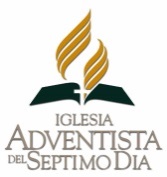 ASOCIACIÓN VENEZOLANA SUR OCCIDENTAL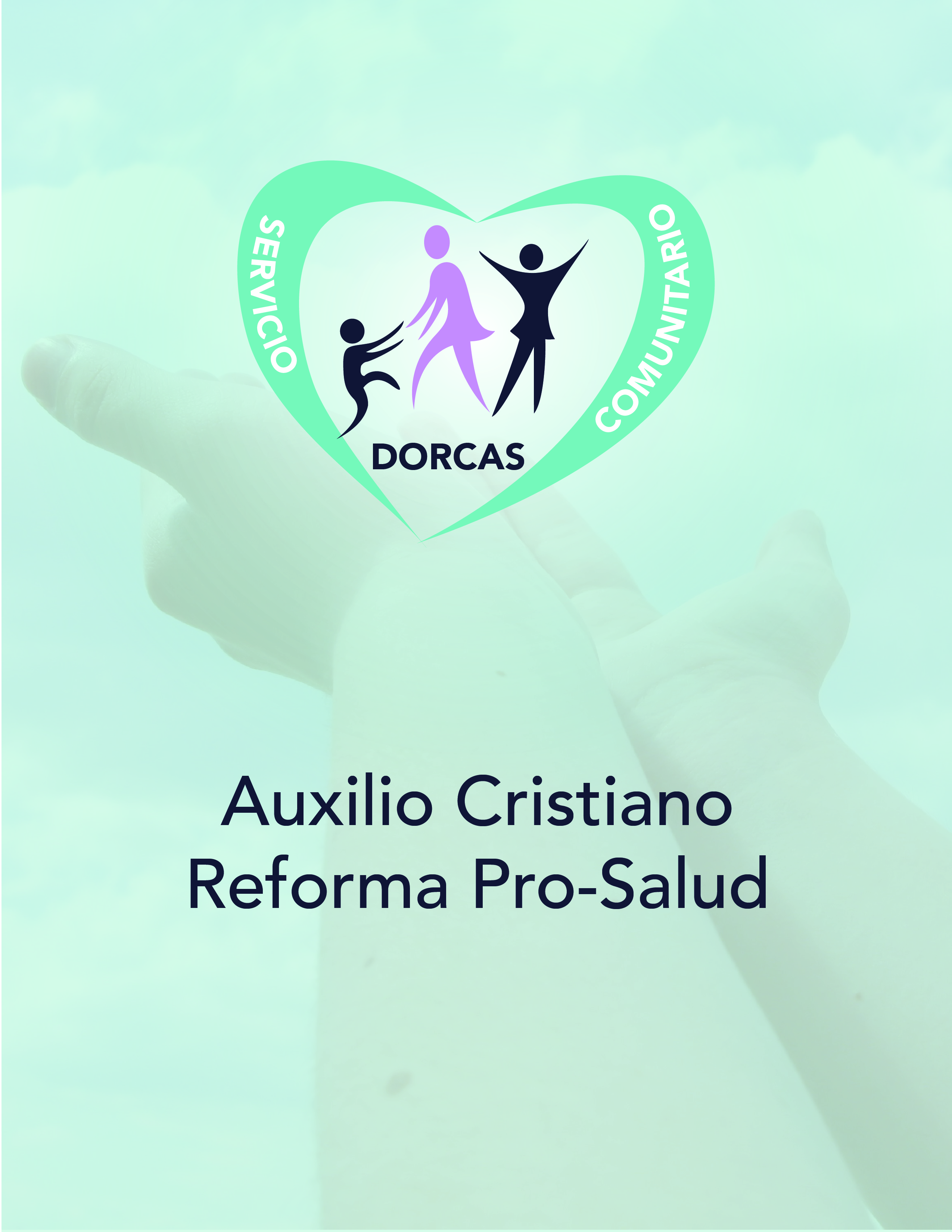 “ Si podemos hacer arreglos para que haya grupos organizados, regulares, inteligentemente instruidos en lo que atañe a la parte que deben realizar como siervos del Maestro, nuestras iglesias tendrán una vida y vitalidad que hace mucho que necesitaban.Se apreciará la excelencia del alma que Cristo ha salvado.” Elena de White.Ministerio de la Bondad. Pág 150.